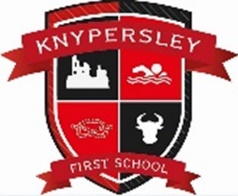 The Children’s First Learning Partnership Local Advisory Board Meeting 2022-2023Y–Attended, A–Apologies Sent & Accepted, N–Did Not Attend, X–Not a Member of the CommitteeAutumnMeeting 1Autumn Meeting 2Spring Meeting 1Spring Meeting 2SummerMeeting 1Summer Meeting 213 October20221ST December 20226th February 202316th March 202318th May 2023Mrs Z CooperYYYYYYMrs C EgertonYYYYYYMr J FlowersYYYYYYMrs K MellorYYYYYYMrs A EcclestonYYYYAYMrs D McCannYYYYYYMr C TaylorXYYYYY